Vyšší odborná škola ekonomických studií, Gymnázium,Střední průmyslová škola potravinářských technologií aStřední odborná škola přírodovědná a veterinární,Praha 2, Podskalská 10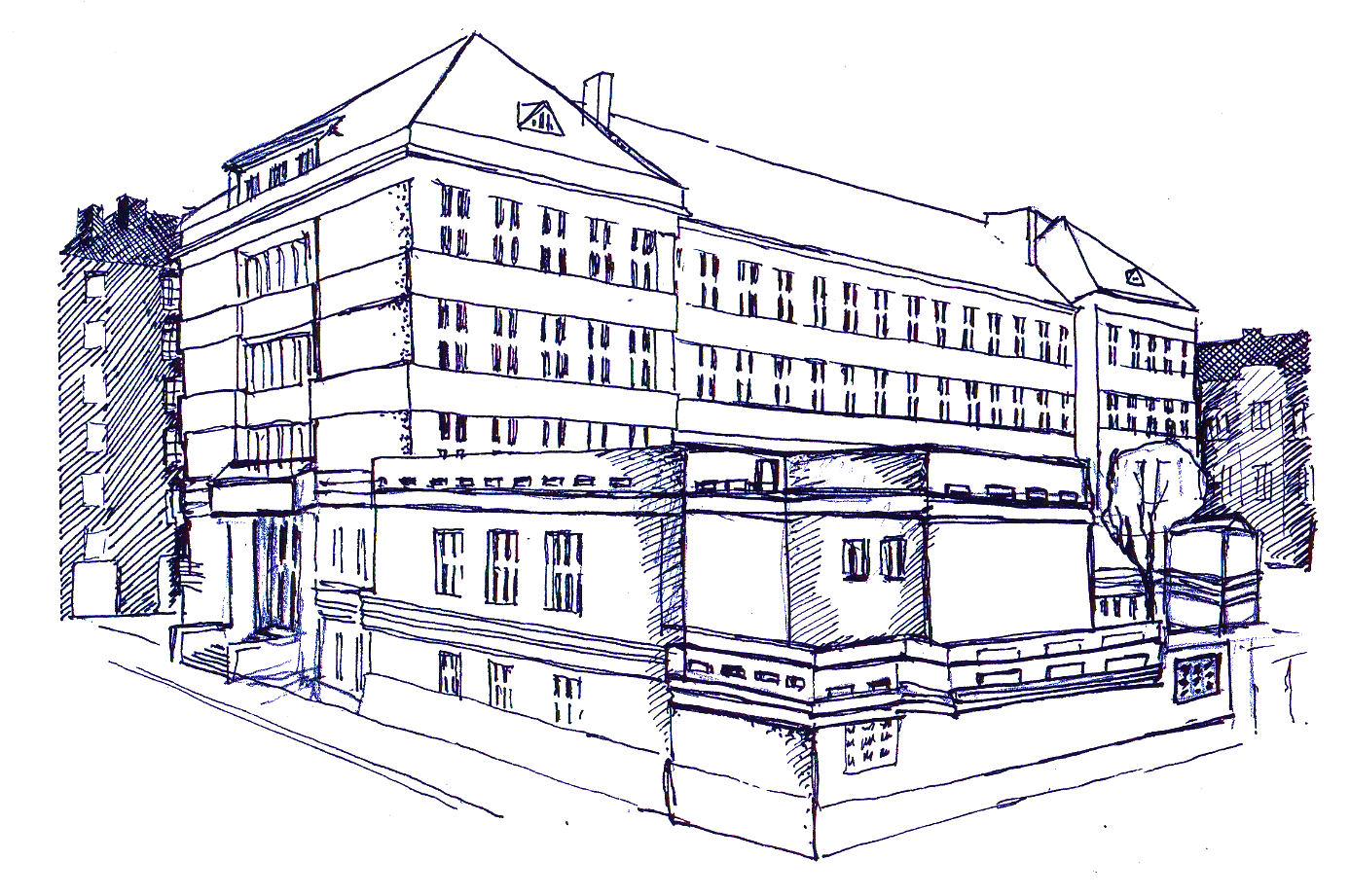 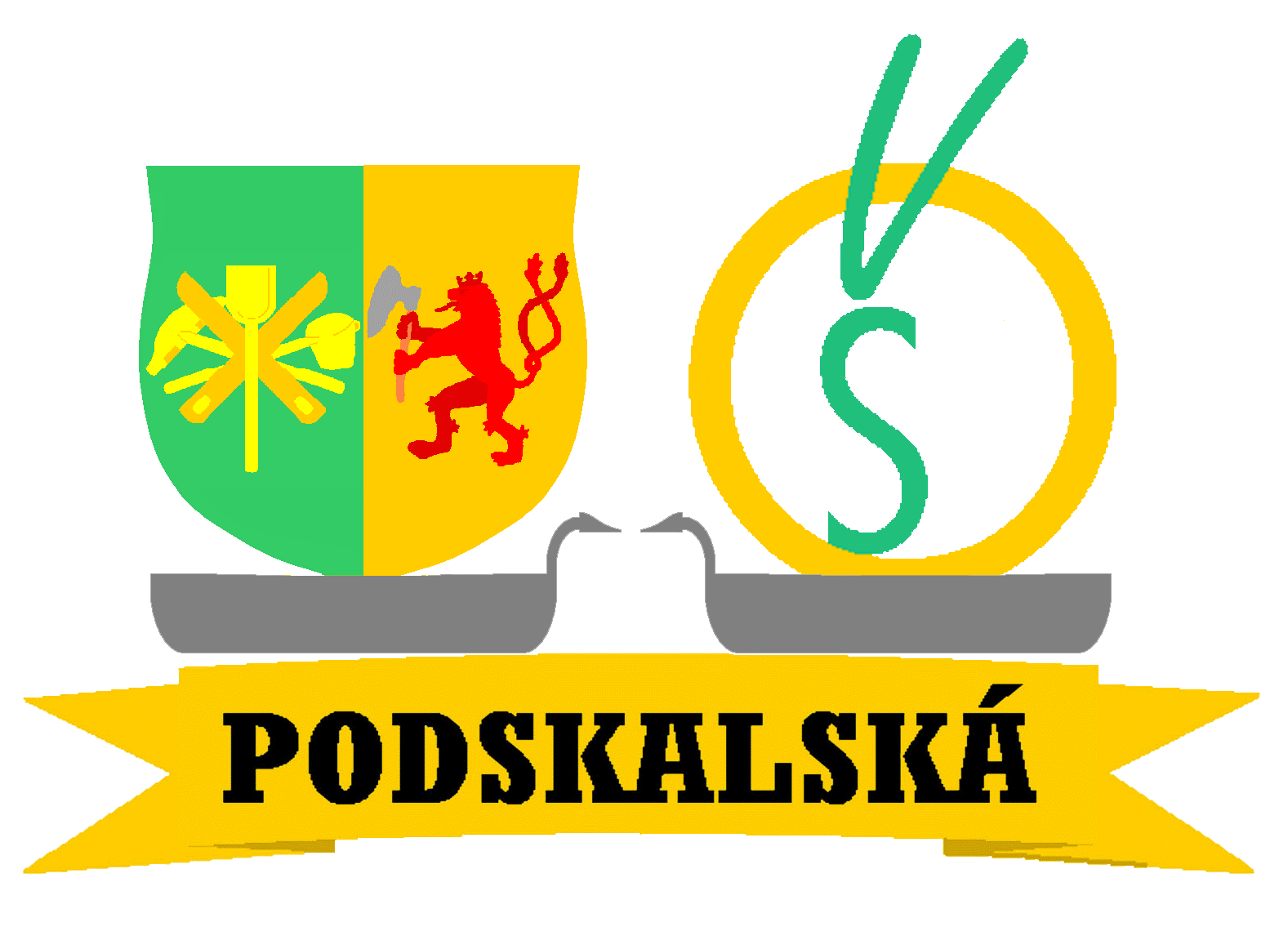 Hledáme učitele / učitelky střední školypředmětů:matematikafyzikatělesná výchovazeměpisčeský jazykinformatikaNástup od 1. září 2023.Jsme státní škola s více jak 150letou historií a s dobrou dopravní dostupností v centru Prahy.Své žádosti s životopisy zasílejte na info@podskalska.cz.